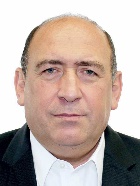 RUBÉN MOREIRA VALDEZPRESIDENTE 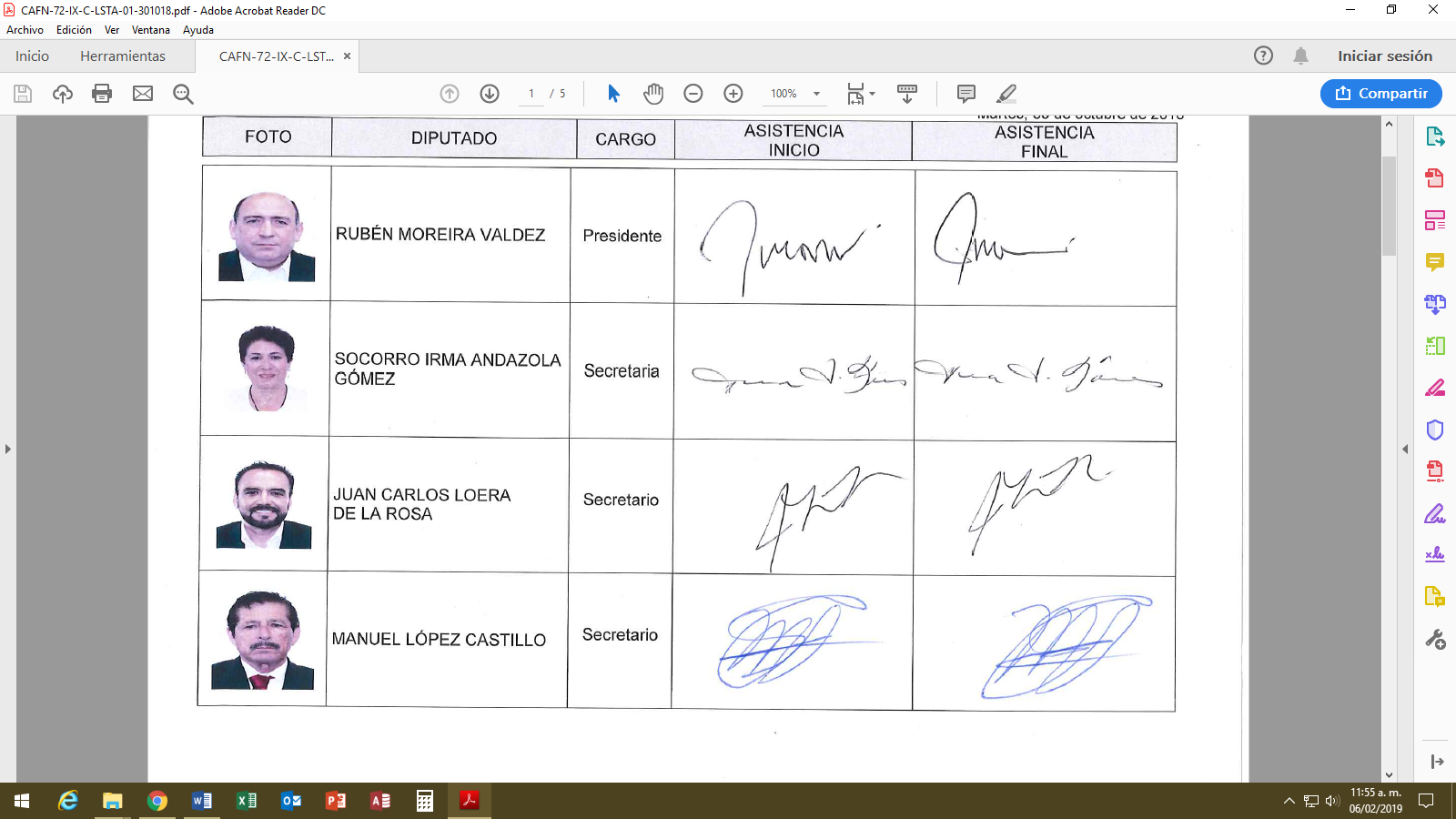 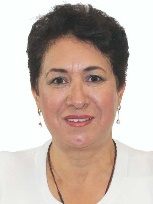 SOCORRO IRMA ANDAZOLA GÓMEZSECRETARIA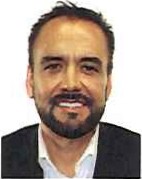 JUAN CARLOS LOERA  DE LA ROSASECRETARIO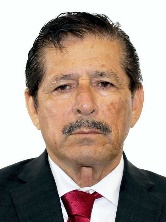 MANUEL LÓPEZ CASTILLO SECRETARIO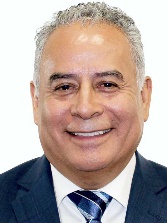 JOSÉ SALVADOR ROSAS QUINTANILLASECRETARIO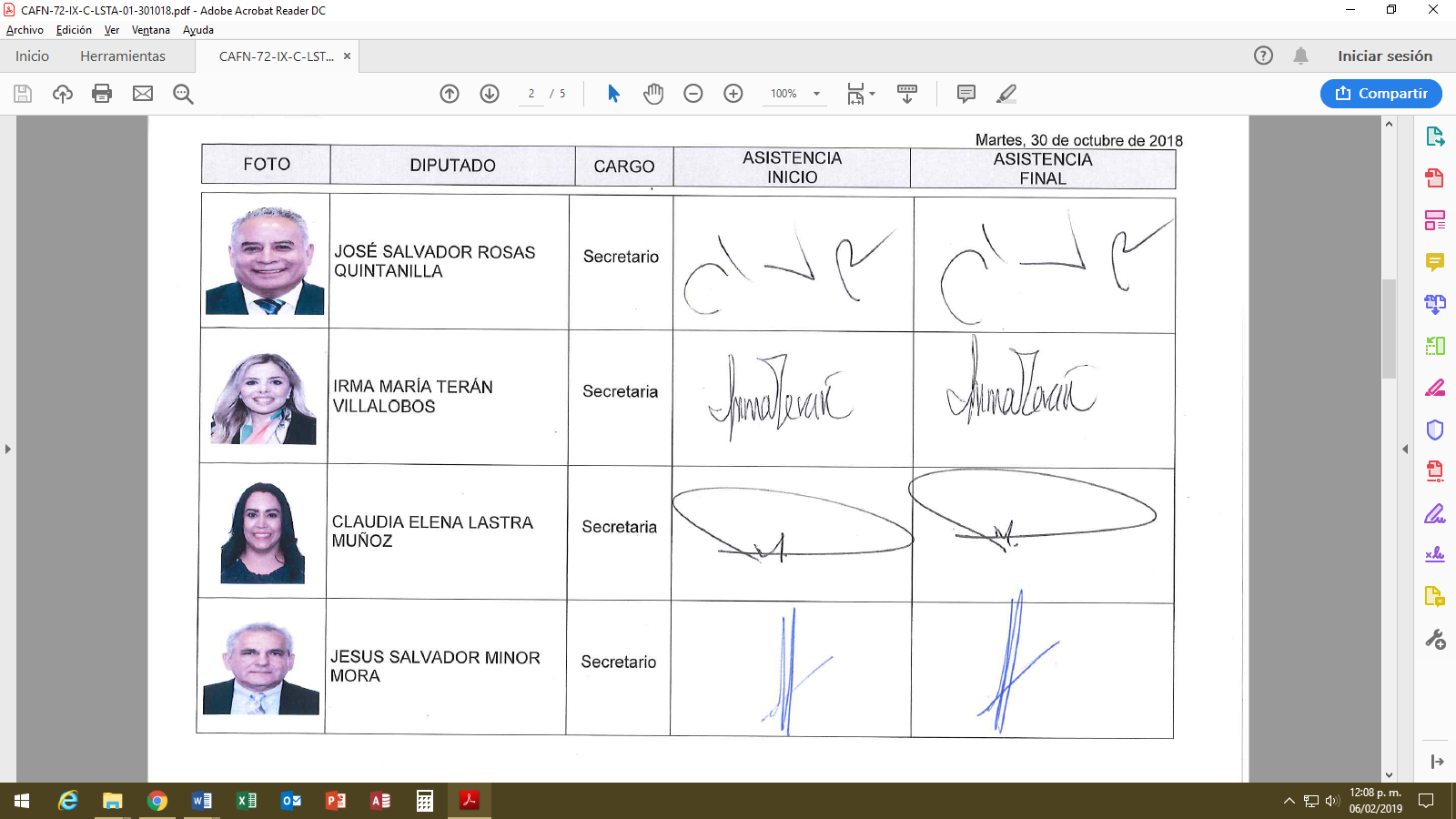 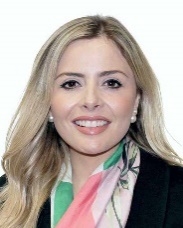 IRMA MARÍA TERÁN VILLALOBOSSECRETARIA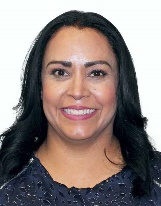 CLAUDIA ELENA LASTRA MUÑOZSECRETARIA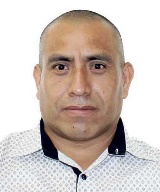 MAXIMINO ALEJANDRO CANDELARIA INTEGRANTE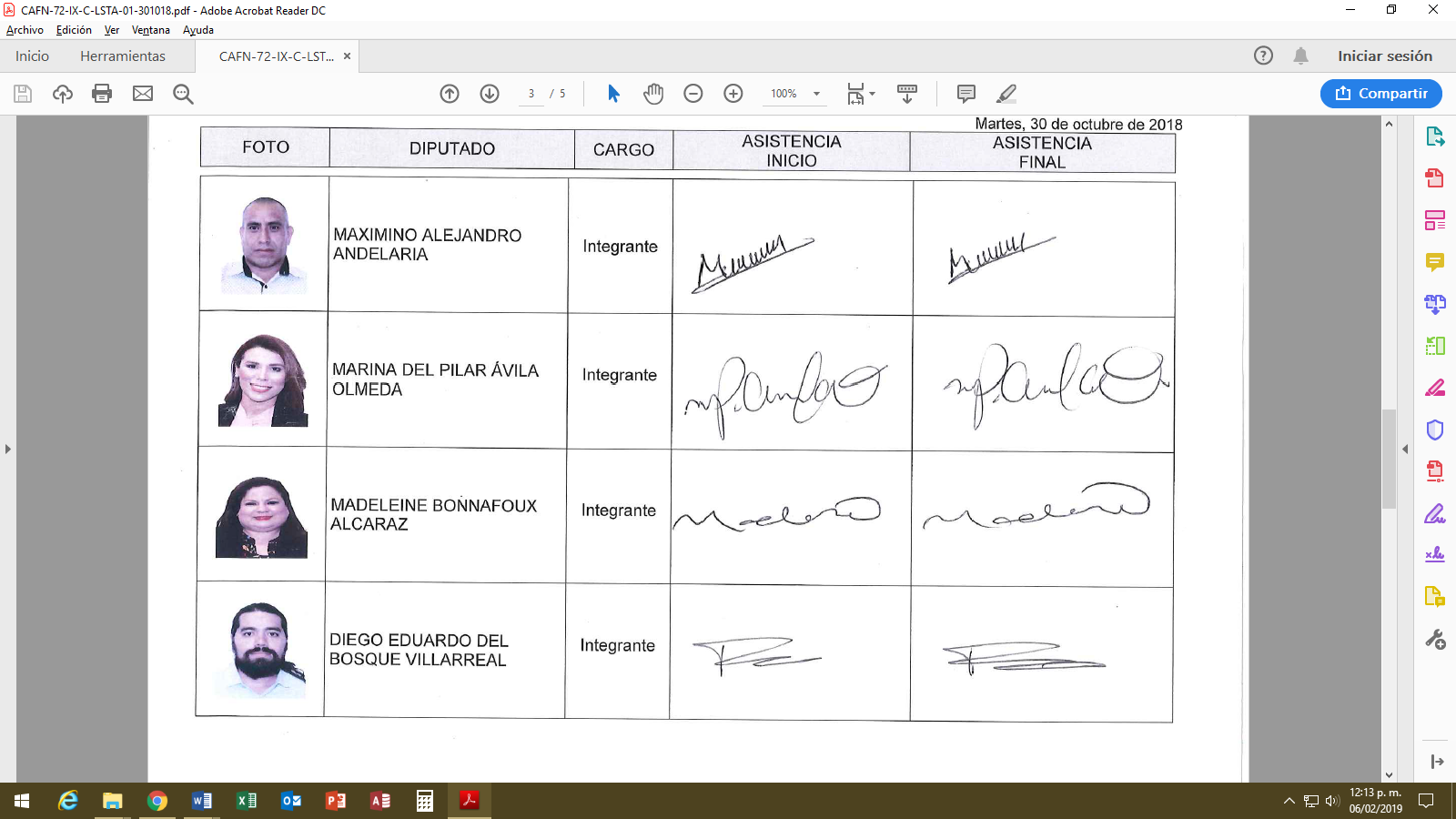 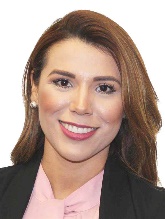  MARINA DEL PILAR ÁVILA OLMEDA INTEGRANTE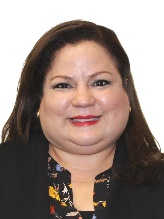 MADELEINE BONNAFOUX ALCARAZINTEGRANTE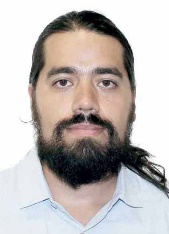 DIEGO EDUARDO DEL BOSQUE VILLAREAL INTEGRANTE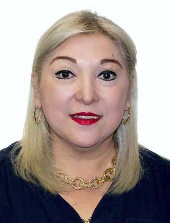 ADRIANA LOZANO RODRÍGUEZINTEGRANTE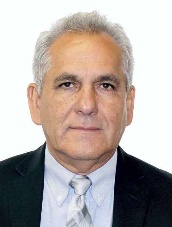 JESÚS SALVADOR MINOR MORASECRETARIO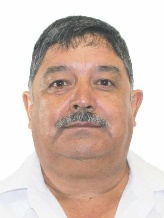 ERACLIO RODRÍGUEZ GÓMEZINTEGRANTE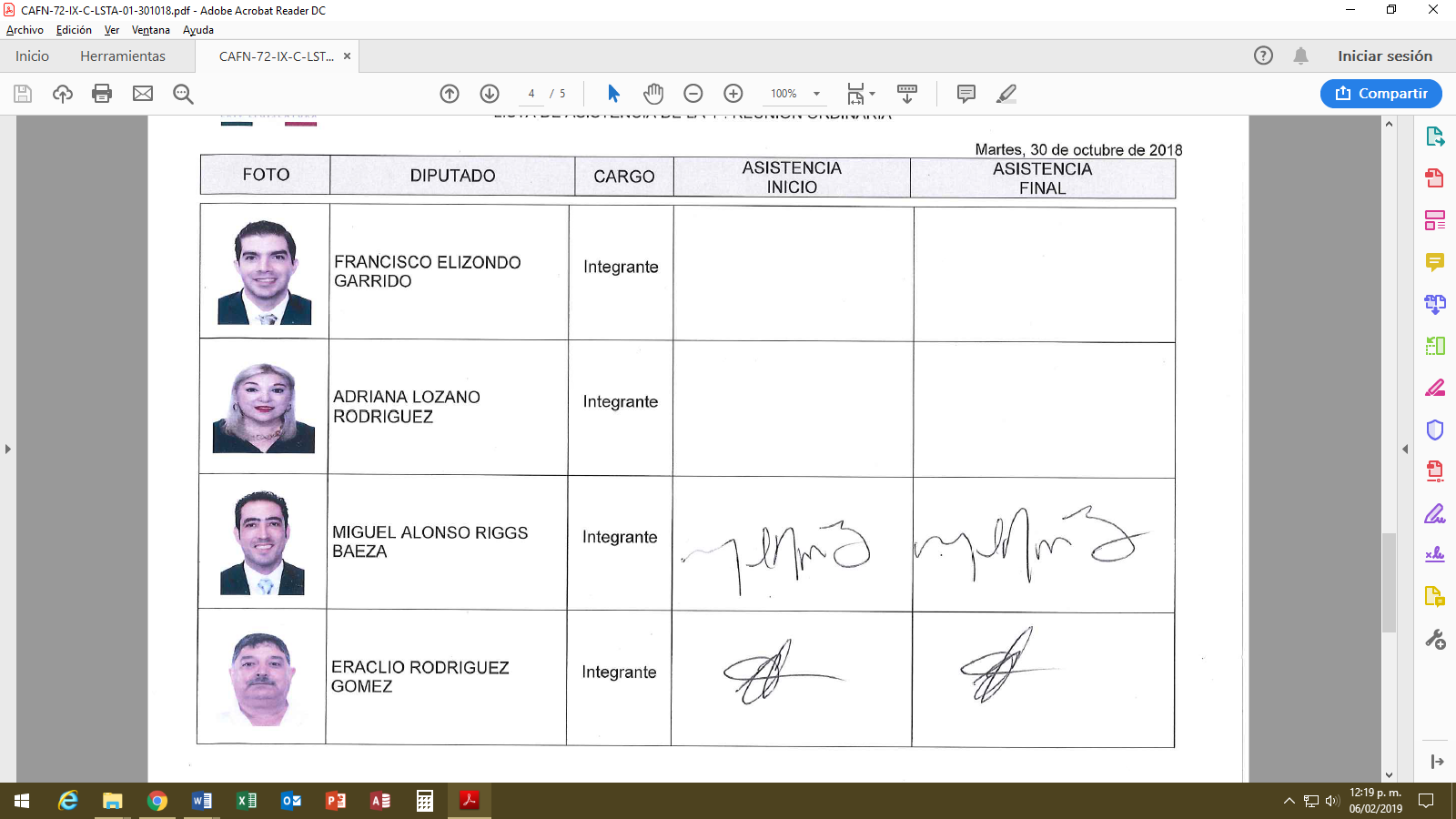 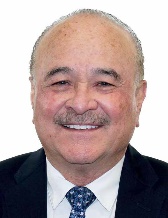 ERNESTO RUFFO APPEL INTEGRANTE 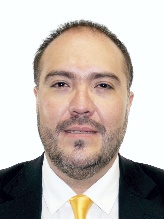 MAURICIO ALONSO TOLEDO GUTIÉRREZINTEGRANTE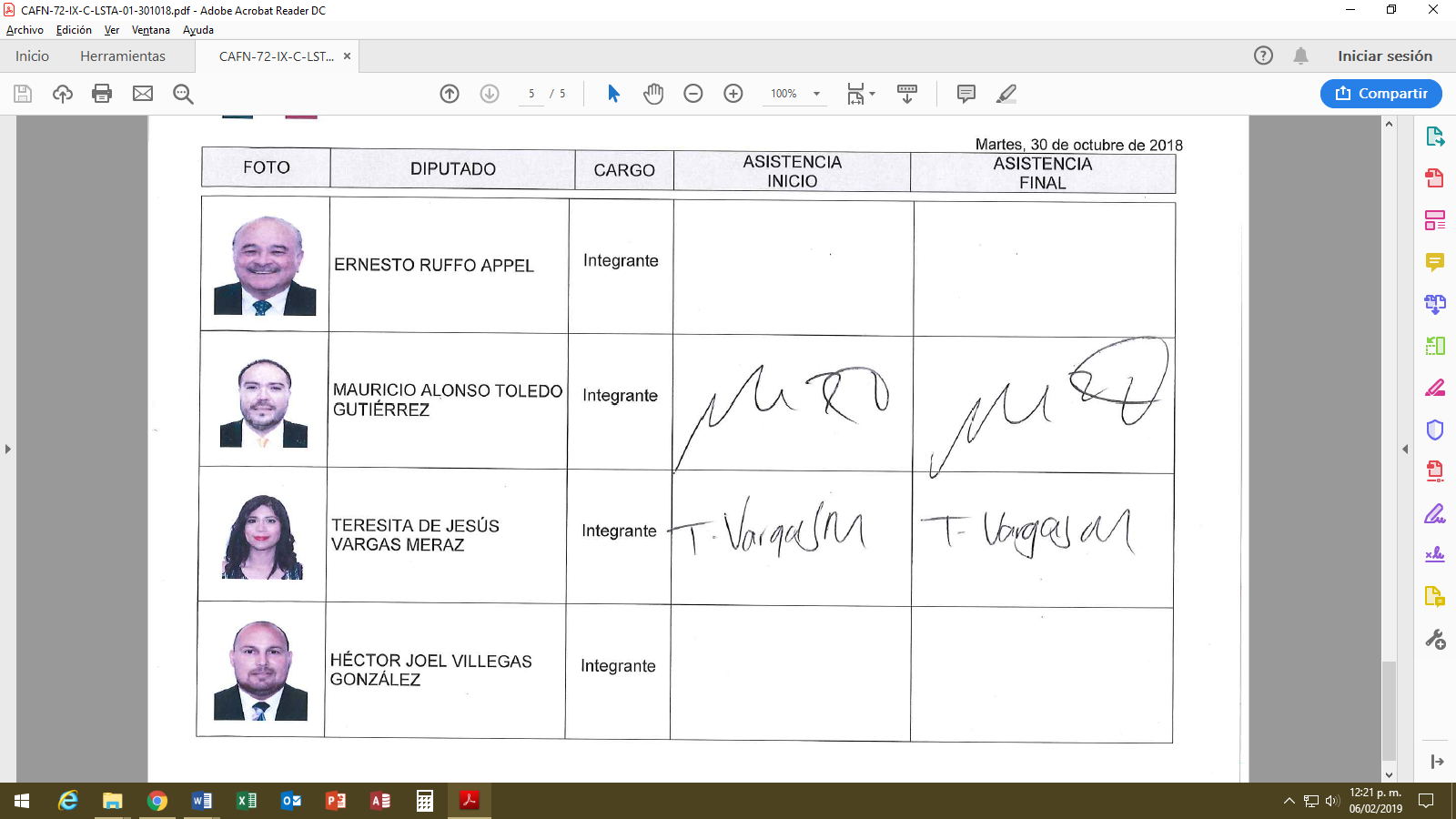 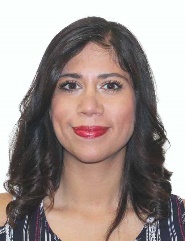 TERESITA DE JESÚS VARGAS MERAZINTEGRANTE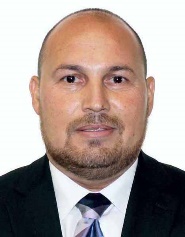 HÉCTOR JOEL VILLEGAS GONZÁLEZINTEGRANTE 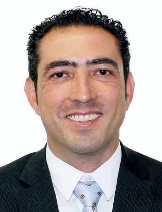 MIGUEL ALONSO RIGGS BAEZAINTEGRANTE 